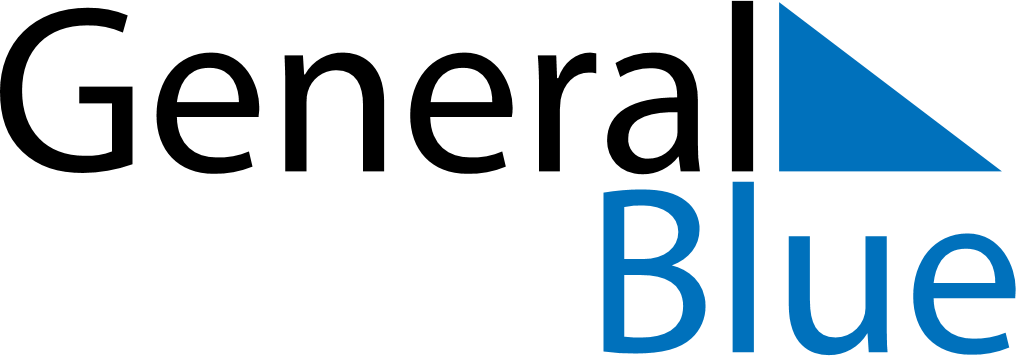 February 2018February 2018February 2018February 2018February 2018February 2018GreeceGreeceGreeceGreeceGreeceGreeceSundayMondayTuesdayWednesdayThursdayFridaySaturday123456789101112131415161718192021222324Ash Sunday25262728NOTES